ГВЭ-9 по литературеСтруктура и содержание экзаменационной работыЭкзаменационная работа по литературе состоит из двух частей. Все задания экзаменационной работы направлены на анализ проблематики художественного произведения и основных средств раскрытия авторской идеи. Предложенные задания призваны выявить особенности восприятия текста экзаменуемым, а также проверить его умение высказывать краткие оценочные суждения о прочитанном.Часть 1 включает в себя фрагмент эпического (или драматического, или лироэпического) произведения и три вопроса к нему.Часть 2 включает в себя лирическое стихотворение (или басню) и три вопроса к нему.Выполнение заданий 1, 2, 4, 5 требует ответа в примерном объеме 3–5 предложений с опорой на текст. Каждое из этих заданий предполагает письменный ответ в примерном объеме 3–5 предложений и оценивается максимально 3 баллами.Выполнение заданий 3 и 6 предполагает не только размышление над предложенными текстами, но и сопоставление их с другим произведением или фрагментом, текст которого также приведен в экзаменационной работе (примерный объем ответа – 5–8 предложений). Текстовый фрагмент (или стихотворение, или басня), с которым нужно провести сопоставление в задании 3 и 6, может быть взят не только из произведений, названных в государственном образовательном стандарте. Задания 3 и 6 расширяют границы проверяемого содержания и обеспечивают дополнительный охват учебного материала, позволяют проверять уровень сформированности важнейших предметных компетенций. Максимальный балл за выполнение каждого сопоставительного задания (3, 6) – 5.Указание на объем ответов условно, оценка ответа зависит от его содержательности.При разработке экзаменационного материала учитываются требования к отбору фрагмента текста или стихотворения.Отобранный фрагмент эпического (или драматического, или лироэпического) произведения должен:обладать смысловой завершенностью; сохранять целостность текста (в ряде случаев все же возможны купюры,связанные с оправданным сокращением объема текста); быть корректным и адекватным ситуации экзамена (не включаются фрагменты,содержащие психологически травмирующие натуралистические подробности; большое количество диалектизмов; иноязычные тексты с переводом; многочисленные комментирующие ссылки, требующие дополнительного времени для полноценного восприятия текста, и проч.);быть репрезентативным в отношении средств художественной изобразительности, что позволяет формулировать задания, требующие анализа изобразительно-выразительных средств, элементов художественной формы;быть значимым для понимания идейно-художественных особенностей произведения, содержать комплекс важных для автора проблем, что позволяет сформулировать задания, требующие анализа содержательных элементов текста, рассуждений о тематике и проблематике фрагмента и произведения в целом;содержать основание для актуализации внутрипредметных связей, что позволяет сформулировать задание сопоставительного характера.Требования к отбору текста лирического стихотворения (или басни) не столь многочисленны. Помимо точного соответствия стихотворения нормативным документам по предмету, поэтический текст должен позволять экзаменуемому: выявлять характерные особенности поэтики автора, виды и функции изобразительно-выразительных средств, элементов художественной формы; строить развернутое рассуждение применительно к содержательной основе стихотворения (тематика, проблематика, лирический герой), особенностям образно-эмоционального воздействия поэтического текста, проблемно-тематическим связям данного стихотворения с произведениями других отечественных писателей-классиков.Ниже приводится таблица, представляющая в схематической форме распределение заданий экзаменационной работы по частям.Таблица 1. Распределение заданий по частям работыЭкзамен нацеливает экзаменуемого на углубленную работу с художественным текстом, проверяет его ориентированность в проблематике курса, учитывает читательские предпочтения («сопоставительные» задания). Все задания экзаменационной работы имеют интерпретационный, проблемный характер;2экзаменуемый должен аргументировать свой ответ с опорой на конкретный литературный материал.Содержание и структура экзаменационной работы дают возможность, во-первых, проверить знание учащимися содержательной стороны курса: образной природы словесного искусства, теоретико-литературных понятий, содержания изученных литературных произведений; во-вторых, выявить уровень владения специальными умениями по предмету, названными в федеральном компоненте государственного стандарта основного общего образования по литературе:воспринимать и анализировать художественный текст; выделять смысловые части художественного текста; определять род и жанр литературного произведения;выделять и формулировать тему, идею, проблематику изученного произведения; давать характеристику героям;характеризовать особенности сюжета, композиции, роль изобразительно-выразительных средств;сопоставлять эпизоды литературных произведений и сравнивать их героев; выявлять авторскую позицию; выражать свое отношение к прочитанному; владеть различными видами пересказа;строить письменные высказывания в связи с изученным произведением; писать отзывы о самостоятельно прочитанных произведениях, сочинения.Опора на указанный комплекс умений позволит осуществлять компетентностно-ориентированный подход при разработке и проведении экзамена за курс основной школы. В основу экзаменационной модели положены читательские, литературоведческие умения и речевые навыки учащихся как ключевые компетенции,государственного экзамена по литературе. Содержание экзаменационного материала опирается на следующие разделы курса литературы.«Сведения по теории и истории литературы» «Из русского фольклора» «Из древнерусской литературы» «Из русской литературы XVIII в.» «Из русской литературы первой половины XIX в.» «Из русской литературы второй половины XIX в.» «Из русской литературы XX в.» «Из зарубежной литературы» На основании раздела «Сведения по теории и истории литературы» в КИМ включены те или иные термины и понятия. В соответствии с кодификатором по разделам 2 «Из русского фольклора» и 8 «Из зарубежной литературы» специальные задания в КИМ не формулируются. Предполагается, что указанный литературный материал экзаменуемые могут самостоятельно привлечь для выстраивания литературных аналогий при выполнении других заданий.В экзаменационную работу включены задания базового и повышенного уровней сложности.3Таблица 2. Распределение заданий экзаменационной работы по уровням сложностиВ целом на выполнение заданий части 1 работы экзаменуемому рекомендуется отвести 120 минут.Система оценивания выполнения отдельных заданий и экзаменационной работы в целомОценивание выполнения заданий экзаменационной работы производится на основе специальных критериев, разработанных для двух указанных типов заданий, требующих развернутого ответа в разном объеме.За выполнение каждого задания базового уровня сложности (1, 2, 4, 5) экзаменуемый может получить максимум 3 балла (2 балла по содержательному критерию и 1 балл за речевое оформление ответа).Выполнение задания повышенного уровня сложности (3, 6) оценивается по трем критериям: «Умение сопоставлять художественные произведения», «Глубина приводимых суждений и убедительность аргументов», «Следование нормам речи». Первый критерий является главным: если по нему эксперт ставит 0 баллов, задание считается невыполненным и по другим критериям не оценивается (в протокол проверки ответов выставляется 0 баллов). Максимально за выполнение заданий 3 и 6 экзаменуемый может получить по 5 баллов.Максимальный балл за всю работу – 22.Рекомендуется следующая шкала перевода суммы первичных баллов в пятибалльную систему оценивания.Шкала пересчета первичного балла за выполнение экзаменационной работы в отметку по пятибалльной шкале4Продолжительность экзаменационной работыНа выполнение экзаменационной работы по литературе дается 180 минут.Дополнительные материалы и оборудованиеПри выполнении заданий обеих частей экзаменационной работы экзаменуемый имеет право пользоваться полными текстами художественных произведений, а такжеэкзамена необходимо подготовить книги в нескольких экземплярах для каждой аудитории (в зависимости от наполнения). Книги следует подготовить таким образом, чтобы у экзаменуемого не возникало возможности работать с комментариями и вступительными статьями к художественным текстам. Экзаменатор должен обеспечить равные условия доступа к художественным текстам для всех участников экзамена.В Приложении приведен обобщенный план экзаменационной работы.5ПриложениеОбобщенный план варианта экзаменационной работ ГВЭ 2016 года по литературеУровни сложности заданий:Б – базовый (примерный интервал процента выполнения – 60–90); П – повышенный (40–60).Всего  заданий  в экзаменационной  работе  –  6  (по  уровню  сложности:  Б  –  4;П – 2).Максимальный балл за работу – 22.Общее время выполнения работы – 180 минут.Образец экзаменационного материала по литературеИнструкция по выполнению работыЭкзаменационная работа по литературе состоит из двух частей.6Часть 1 включает в себя фрагмент эпического (или драматического, или лироэпического) произведения и три вопроса к нему.Часть 2 включает в себя лирическое стихотворение (или басню) и три вопроса к нему.Прочитайте предложенные тексты и последовательно выполните задания, которые требуют написания развѐрнутого ответа ограниченного объѐма. Выполняя задания 1, 2, 4, 5 дайте ответ в примерном объѐме 3–5 предложений с опорой на текст.Выполнение заданий 3 и 6 предполагает не только размышление над предложенными текстами, но и сопоставление их с другим произведением или фрагментом, текст которого также приведѐн в экзаменационной работе (примерный объѐм ответа – 5–8 предложений).Выполняя задания, постарайтесь сформулировать прямые связные ответы, избегая пространных вступлений и характеристик, соблюдая нормы речи.Указание на объѐм ответов условно, оценка ответа зависит от его содержательности.При выполнении всех заданий опирайтесь на авторскую позицию, формулируйте свою точку зрения, используйте теоретико-литературные понятия для анализа произведения.Во время экзамена разрешается пользоваться полными текстами художественных произведений, а также сборниками лирики.На выполнение работы даѐтся 180 минут.Выполняя задания, Вы можете пользоваться черновиком. Все ответы экзаменационной работы записывайте чѐтко и разборчиво.Баллы, полученные Вами за выполненные задания, суммируются. Постарайтесь выполнить как можно больше заданий и набрать наибольшее количество баллов.Желаем успеха!7Часть 1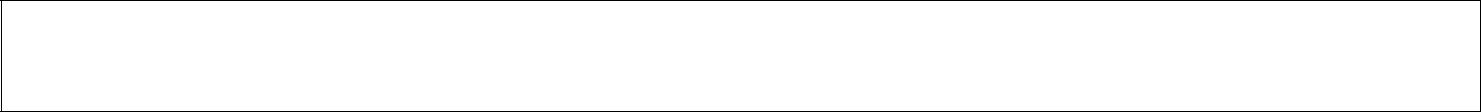 Прочитайте приведѐнный ниже фрагмент произведения и выполните задания 1–3.Через базарную площадь идѐт полицейский надзиратель Очумелов в новой шинели и с узелком в руке. За ним шагает рыжий городовой с решетом, доверху наполненным конфискованным крыжовником. <...>– Никак беспорядок, ваше благородие!.. – говорит городовой.Очумелов делает полуоборот налево и шагает к сборищу. Около самых ворот склада, видит он, стоит… человек в расстѐгнутой жилетке и, подняв вверх правую руку, показывает толпе окровавленный палец. На полупьяном лице его как бы написано: «Ужо я сорву с тебя, шельма!» да и самый палец имеет вид знамения победы. В этом человеке Очумелов узнает золотых дел мастера Хрюкина. В центре толпы, растопырив передние ноги и дрожа всем телом, сидит на земле сам виновник скандала – белый борзой щенок с острой мордой и жѐлтым пятном на спине. В слезящихся глазах его выражение тоскиужаса. – По какому это случаю тут? – спрашивает Очумелов, врезываясь в толпу. – Почему тут? Это ты зачем палец?.. Кто кричал? – Иду я, ваше благородие, никого не трогаю... – начинает Хрюкин, кашляя в кулак. – Насчѐт дров с Митрий Митричем, – и вдруг эта подлая ни с того, ни с сего за палец... Вы меня извините, я человек, который работающий... Работа у меня мелкая. Пущай мне заплатят, потому – я этим пальцем, может, неделю не пошевельну... Этого, ваше благородие, и в законе нет, чтоб от твари терпеть... Ежели каждый будет кусаться, то лучше и не жить на свете... – Гм!.. Хорошо... – говорит Очумелов строго, кашляя и шевеля бровями. – Хорошо... Чья собака? Я этого так не оставлю. Я покажу вам, как собак распускать! Пора обратить внимание на подобных господ, не желающих подчиняться постановлениям! Как оштрафуют его, мерзавца, так он узнает у меня, что значит собака и прочий бродячий скот! Я ему покажу кузькину мать!.. Елдырин, – обращается надзиратель к городовому, – узнай, чья это собака, и составляй протокол! А собаку истребить надо. Немедля! Она наверное бешеная... Чья это собака, спрашиваю?– Это, кажись, генерала Жигалова! – кричит кто-то из толпы. – Генерала Жигалова? Гм!.. Сними-ка, Елдырин, с меня пальто... Ужас как жарко! Должно полагать, перед дождѐм... Одного только я не понимаю: как она могла тебя укусить? – обращается Очумелов к Хрюкину. – Нешто она достанет до пальца? Она маленькая, а ты ведь вон какой здоровила! Ты, должно быть, расковырял палец гвоздиком, а потом и пришла в твою голову идея, чтоб сорвать. Ты ведь... известный народ! Знаю вас, чертей! – Он, ваше благородие, цыгаркой ей в харю для смеха, а она – не будь дура тяпни... Вздорный человек, ваше благородие! – Врѐшь, кривой! Не видал, так, стало быть, зачем врать? Их благородие умный господин и понимают, ежели кто врѐт, а кто по совести, как перед Богом...  А ежели  я вру,  так  пущай  мировой  рассудит.  У него  в законе8сказано... Нынче все равны... У меня у самого брат в жандармах... ежели хотите знать...– Не рассуждать!–  Нет,  это  не генеральская...  –  глубокомысленно  замечает  городовой.  –генерала таких нет. У него всѐ больше легавые... – Ты это верно знаешь? – Верно, ваше благородие... – Я и сам знаю. У генерала собаки дорогие, породистые, а эта – чѐрт знает что! Ни шерсти, ни вида... подлость одна только... И этакую собаку держать?! Где же у вас ум? Попадись этакая собака в Петербурге или Москве, то знаете, что было бы? Там не посмотрели бы в закон, а моментально – не дыши! Ты, Хрюкин, пострадал и дела этого так не оставляй... Нужно проучить! Пора... – А может быть, и генеральская... – думает вслух городовой. – На морденей не написано... Намедни во дворе у него такую видел. – Вестимо, генеральская! – говорит голос из толпы. – Гм!.. Надень-ка, брат Елдырин, на меня пальто... Что-то ветром подуло... Знобит... Ты отведешь еѐ к генералу и спросишь там. Скажешь, что я нашѐл и прислал... И скажи, чтобы еѐ не выпускали на улицу... Она, может быть, дорогая, а ежели каждый свинья будет ей в нос сигаркой тыкать, то долго ли испортить. Собака – нежная тварь... А ты, болван, опусти руку! Нечего свой дурацкий палец выставлять! Сам виноват!..– Повар генеральский идѐт, его спросим... Эй, Прохор! Поди-ка, милый, сюда! Погляди на собаку... Ваша? – Выдумал! Этаких у нас отродясь не бывало! – И спрашивать тут долго нечего, – говорит Очумелов. – Она бродячая! Нечего тут долго разговаривать... Ежели сказал, что бродячая, стало быть бродячая... Истребить, вот и всѐ. – Это не наша, – продолжает Прохор. – Это генералова брата, что намеднись приехал. Наш не охотник до борзых. Брат ихний охоч... – Да разве братец ихний приехали? Владимир Иваныч? – спрашивает Очумелов, и всѐ лицо его заливается улыбкой умиления. – Ишь ты, господи! А я и не знал! Погостить приехали? – В гости... – Ишь ты, господи... Соскучились по братце... А я ведь и не знал! Так это ихняя собачка? Очень рад... Возьми еѐ... Собачонка ничего себе... Шустрая такая... Цап этого за палец! Ха-ха-ха... Ну, чего дрожишь? Ррр... Рр... Сердится, шельма... цуцык этакий... Прохор зовѐт собаку и идѐт с ней от дровяного склада... Толпа хохочет над Хрюкиным. – Я ещѐ доберусь до тебя! – грозит ему Очумелов и, запахиваясь в шинель, продолжает свой путь по базарной площади. (А.П. Чехов. «Хамелеон»)9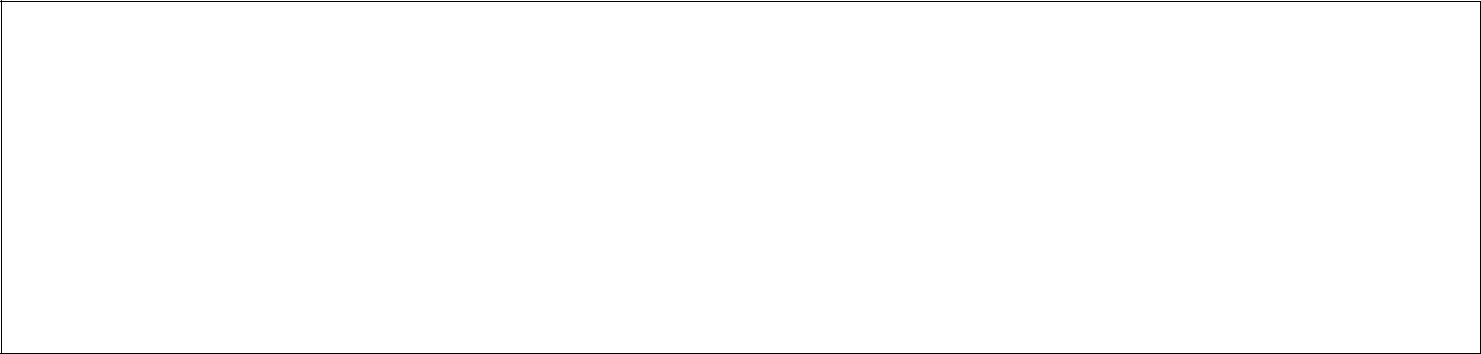 Для выполнения заданий 1 и 2 сначала запишите номер задания, а затем на каждый вопрос дайте прямой связный ответ (примерный объѐм – 3–5 предложений).Опирайтесь на авторскую позицию, излагайте свою точку зрения. Аргументируйте ответ, используя приведѐнный фрагмент (допускается обращение к другим эпизодам произведения).Ответы записывайте чѐтко и разборчиво, соблюдая нормы речи.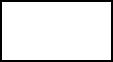 С помощью каких художественных средств автор передаѐт внутреннее состояние Очумелова? Какие черты характера Очумелова проявились в приведѐнной сцене? 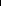 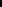 Позвать ли?СофияНет-с, в другое время.ХлестоваПредставь: их, как зверей, выводят напоказ...Я слушала, там... город есть турецкий...А знаешь ли, кто мне припас? –Антон Антоныч Загорецкий.(Загорецкий выставляется вперѐд.)Лгунишка он, картѐжник, вор.(Загорецкий исчезает.)Я от него было и двери на запор; Да мастер услужить: мне и сестре ПрасковьеДвоих арапченков на ярмарке достал; Купил, он говорит, чай в карты сплутовал; А мне подарочек, дай Бог ему здоровье!(А.С. Грибоедов. «Горе от ума»)Часть 2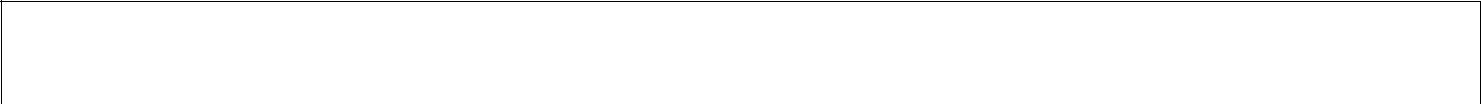 Прочитайте	приведѐнное   ниже   произведение   и выполните   задания4–6.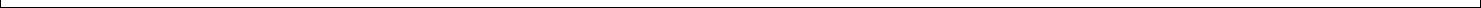 * * *Не пой, красавица, при мне Ты песен Грузии печальной: Напоминают мне онеДругую жизнь и берег дальный.Увы! напоминают мне Твои жестокие напевы И степь, и ночь – и при лунеЧерты далѐкой бедной девы!Я призрак милый, роковой, Тебя увидев, забываю; Но ты поѐшь – и предо мной Его я вновь воображаю.11Не пой, красавица, при мне Ты песен Грузии печальной: Напоминают мне онеДругую жизнь и берег дальный.(А.С. Пушкин, 1828)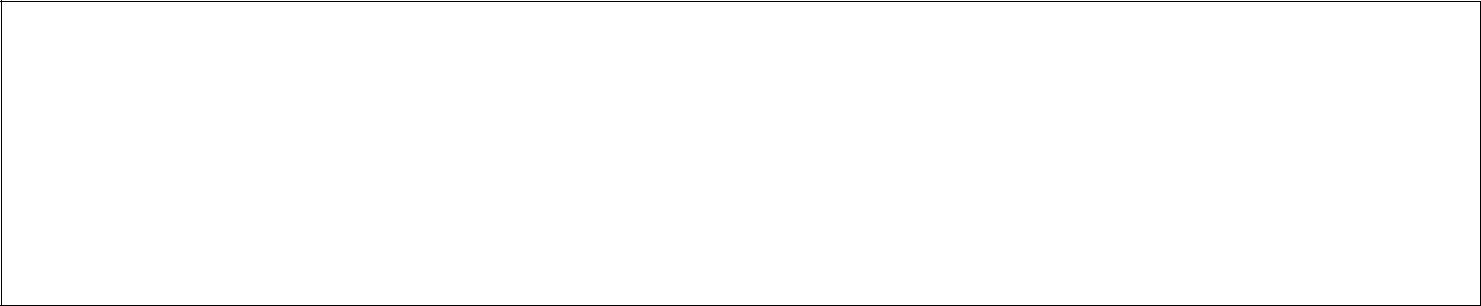 Для выполнения заданий 4 и 5 сначала запишите номер задания, а затем на каждый вопрос дайте прямой связный ответ (примерный объѐм – 3–5 предложений).Излагайте свою точку зрения с учѐтом авторского замысла. Аргументируйте ответ, используя приведѐнный текст. Ответы записывайте чѐтко и разборчиво, соблюдая нормы речи.Какие чувства владеют лирическим героем данного стихотворения? Какую роль в раскрытии главной темы стихотворения играют эпитеты? Для выполнения задания 6 сначала запишите номер задания, а затем дайте прямой связный ответ (примерный объѐм – 5–8 предложений).Следуйте указанному в задании направлению анализа. Излагайте свою точку зрения с учѐтом авторского замысла. Аргументируйте ответ, используя приведѐнные тексты. Ответ записывайте чѐтко и разборчиво, соблюдая нормы речи.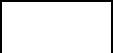 Сопоставьте стихотворение А.С. Пушкина «Не пой, красавица, при мне…» со стихотворением Е.А. Баратынского «Разуверение». В чѐм состоит различие 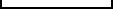 душевных состояний, переживаемых лирическими героями двух стихотворений?РАЗУВЕРЕНИЕНе искушай меня без нужды Возвратом нежности твоей; Разочарованному чужды Все обольщенья прежних дней!Уж я не верю увереньям, Уж я не верую в любовь И не могу предаться вновьРаз изменившим сновиденьям!12Слепой тоски моей не множь, Не заводи о прежнем слова, И, друг заботливый, больного В его дремоте не тревожь!Я сплю, мне сладко усыпленье, Забудь бывалые мечты:В душе моей одно волненье, А не любовь пробудишь ты.(Е.А. Баратынский, 1821)Система оценивания экзаменационной работы ГВЭ-9 (письменная форма) по литературеКритерии оценивания заданий 1, 2, 4, 5, требующих написания связного ответа объѐмом 3–5 предложенийУказание на объѐм условно; оценка ответа зависит от его содержательности (при наличии глубоких знаний экзаменуемый может ответить в большем объѐме; при умении точно формулировать свои мысли экзаменуемый может достаточно полно ответить в меньшем объѐме).Если при проверке задания указанной группы эксперт по первому критерию ставит 0 баллов, задание считается невыполненным и по другим критериям не оценивается (в протокол проверки ответов выставляется 0 баллов).Критерии оценивания заданий 3 и 6, требующих написания связного ответа объѐмом 5–8 предложенийУказание на объѐм условно; оценка ответа зависит от его содержательности (при наличии глубоких знаний экзаменуемый может ответить в большем объѐме; при умении точно формулировать свои мысли экзаменуемый может достаточно полно ответить в меньшем объѐме).Если при проверке задания указанной группы эксперт по первому критерию ставит 0 баллов, задание считается невыполненным и по другим критериям не оценивается (в протокол проверки ответов выставляется 0 баллов).15№Часть работыКоли-Макси-Типы заданийчествомальныйзаданийпервич-ный балл1Часть 126Задание(экзаменуемомус развернутымпредлагаютсяответом в объемезадания3–5 предложенийк фрагментук фрагменту15Задание сопоставительногоэпического (или15Задание сопоставительногоэпического (илихарактерадраматического,характерадраматического,с развернутымили лироэпического)с развернутымили лироэпического)ответом в объемепроизведения)ответом в объемепроизведения)5–8 предложений5–8 предложений2Часть 226Задание2Часть 226Задание(экзаменуемомус развернутымпредлагаютсяответом в объемезадания3–5 предложенийк стихотворениюк стихотворению15Задание сопоставительногоили басне)15Задание сопоставительногоили басне)характерахарактерас развернутым ответомв объеме5–8 предложенийИтого622формирующиеличностьшкольника-читателя.   Их проверкешкольника-читателя.   Их проверкешкольника-читателя.   Их проверкешкольника-читателя.   Их проверкеподчинены   всеподчинены   всеструктурно-содержательные компоненты экзаменационной модели.структурно-содержательные компоненты экзаменационной модели.структурно-содержательные компоненты экзаменационной модели.структурно-содержательные компоненты экзаменационной модели.структурно-содержательные компоненты экзаменационной модели.структурно-содержательные компоненты экзаменационной модели.Отборхудожественныххудожественныхпроизведений,на которыена которыеориентированаориентированаэкзаменационная   работа,экзаменационная   работа,определяется   кодификаторомопределяется   кодификаторомопределяется   кодификаторомэлементовэлементовсодержанияи требованийк уровнюподготовки   обучающихсяподготовки   обучающихсядляпроведенияпроведенияосновногоУровень сложностиКоли-Максималь-Процент максимальногозаданийчествоный первичныйпервичного балла за заданиязаданийбаллданного уровня сложностиот максимального первичногобалла за всю работу,равного 22Базовый41255(1, 2, 4, 5)Повышенный21045(3, 6)Итого422100Отметкапо пятибалльной«2»«3»«4»«5»системе оцениваниясистеме оцениванияПервичный баллПервичный балл0–56–1213–1819–22сборниками лирики.сборниками лирики.ХудожественныеХудожественныетекстыне предоставляютсяиндивидуальнокаждомуэкзаменуемому.ЭкзаменуемыеЭкзаменуемыепо мере   необходимости   работаютпо мере   необходимости   работаютс текстамиза отдельнымистолами,на которых  находятся  нужныена которых  находятся  нужныекниги.  ПрипроведенииОбозна-ПроверяемыеПроверяемыеэлементыэлементысодержаниясодержанияУро-Макси-Пример-чениеи умениявеньмальныйноезаданияслож-баллвремяв работеностиза выпол-выпол-нениенениязаданиязадания1, 2, 4, 5РазвернутыеРазвернутыерассуждениярассуждениярассужденияо тематикео тематикеБ320 мин.и проблематикеи проблематикеи проблематикефрагментафрагментаэпическогоэпического(илидраматического,драматического,драматического,драматического,илилироэпическоголироэпическоголироэпическогопроизведения),произведения),произведения),егопринадлежностипринадлежностипринадлежностик конкретнойк конкретнойк конкретнойчасти(главе);о видахо видахи функциях  авторскихи функциях  авторскихи функциях  авторскихи функциях  авторскихизобразительно-выразительных  средств,изобразительно-выразительных  средств,изобразительно-выразительных  средств,изобразительно-выразительных  средств,изобразительно-выразительных  средств,изобразительно-выразительных  средств,изобразительно-выразительных  средств,элементов художественной формы и др.элементов художественной формы и др.элементов художественной формы и др.элементов художественной формы и др.элементов художественной формы и др.элементов художественной формы и др.элементов художественной формы и др.3, 6РазвернутоеРазвернутоесопоставлениесопоставлениесопоставлениеП550 мин.анализируемогоанализируемогоанализируемогопроизведенияпроизведенияпроизведенияс художественнымс художественнымс художественнымс художественнымтекстом,текстом,приведеннымприведеннымдлясопоставлениясопоставлениясопоставления(нахождение важнейших оснований для(нахождение важнейших оснований для(нахождение важнейших оснований для(нахождение важнейших оснований для(нахождение важнейших оснований для(нахождение важнейших оснований для(нахождение важнейших оснований длясравнениясравненияхудожественныххудожественныххудожественныххудожественныхпроизведенийпроизведенийпо указанному  в заданиипо указанному  в заданиипо указанному  в заданиипо указанному  в заданиипо указанному  в заданиинаправлениюнаправлениюанализа,построениепостроениесравнительнойсравнительнойхарактеристикихарактеристикихарактеристикихарактеристикилитературныхлитературныхявлений,построениепостроениеаргументированногоаргументированногоаргументированногоаргументированногосуждениясужденияс приведениемс приведениемубедительныхубедительныхубедительныхдоказательствдоказательстви формулированиеми формулированиеми формулированиеми формулированиемобоснованных выводов)обоснованных выводов)обоснованных выводов)обоснованных выводов)Для выполнения задания 3 сначала запишите номер задания, а затем дайтеДля выполнения задания 3 сначала запишите номер задания, а затем дайтепрямой связный ответ (примерный объѐм – 5–8 предложений).Следуйте указанному в задании направлению анализа.Опирайтесь на авторскую позицию, излагайте свою точку зрения.Аргументируйте  ответ,  используя  приведѐнные  тексты  (допускаетсяобращение к другим эпизодам произведений).Ответ записывайте чѐтко и разборчиво, соблюдая нормы речи.3Сопоставьте  фрагмент  рассказа  «Хамелеон»  с приведѐнной  ниже  сценойСопоставьте  фрагмент  рассказа  «Хамелеон»  с приведѐнной  ниже  сценойиз комедии А.С. Грибоедова «Горе от ума». К каким выводам привело Вас этоиз комедии А.С. Грибоедова «Горе от ума». К каким выводам привело Вас этосопоставление?сопоставление?ХлестоваХлестоваЛегко ли в шестьдесят пять летЛегко ли в шестьдесят пять летТащиться мне к тебе, племянница?.. – Мученье!Тащиться мне к тебе, племянница?.. – Мученье!Час битый ехала с Покровки, силы нет;Час битый ехала с Покровки, силы нет;Ночь – светапреставленье!Ночь – светапреставленье!От скуки я взяла с собойОт скуки я взяла с собойАрапку-девку да собачку;Арапку-девку да собачку;Вели их накормить ужо, дружочек мой,Вели их накормить ужо, дружочек мой,От ужина сошли подачку.От ужина сошли подачку.Княгиня, здравствуйте!Княгиня, здравствуйте!(Села.)(Села.)Ну, Софьюшка, мой друг,Ну, Софьюшка, мой друг,Какая у меня арапка для услуг:Какая у меня арапка для услуг:Курчавая! горбом лопатки!Курчавая! горбом лопатки!Сердитая! все кошачьи ухватки!Сердитая! все кошачьи ухватки!Да как черна! да как страшна!Да как черна! да как страшна!Ведь создал же Господь такое племя!Ведь создал же Господь такое племя!Чѐрт сущий; в девичьей она;Чѐрт сущий; в девичьей она;1010КритерииБаллы1. Глубина приводимых суждений и убедительность аргументова)   экзаменуемый   даѐт   прямой   связный   ответ   на вопрос,   опираясь2на авторскую  позицию  (при  анализе  стихотворений  учитывая  авторскийзамысел),при необходимости формулирует свою точку зрения,аргументирует свои тезисы,подтверждает свои мысли текстом, не подменяя анализ пересказом текста;фактические ошибки и неточности отсутствуютб) экзаменуемый понимает суть вопроса,1ноне даѐт на него прямого ответа,и/или искажает авторскую позицию (при анализе стихотворений искажаетавторский замысел),и/или ограничивается изложением своей точки зрения,и/или не все тезисы аргументирует,и/или отчасти подменяет анализ пересказом текста,и/или допускает одну-две фактические ошибкив) экзаменуемый не справляется с заданием:0не даѐт ответа на вопрос,и/или подменяет анализ пересказом текста,13и/или допускает более двух фактических ошибок2. Следование нормам речиа) допущено не более двух речевых ошибок1б) допущено более двух речевых ошибок0Максимальный балл3КритерииКритерииБаллы1. Умение сопоставлять художественные произведения1. Умение сопоставлять художественные произведения1. Умение сопоставлять художественные произведения1. Умение сопоставлять художественные произведения1. Умение сопоставлять художественные произведения1. Умение сопоставлять художественные произведенияа) экзаменуемый сравнивает тексты по указанному в задании направлениюа) экзаменуемый сравнивает тексты по указанному в задании направлениюа) экзаменуемый сравнивает тексты по указанному в задании направлениюа) экзаменуемый сравнивает тексты по указанному в задании направлениюа) экзаменуемый сравнивает тексты по указанному в задании направлениюа) экзаменуемый сравнивает тексты по указанному в задании направлениюа) экзаменуемый сравнивает тексты по указанному в задании направлению2анализа, умеет строить сравнительную характеристикуанализа, умеет строить сравнительную характеристикуанализа, умеет строить сравнительную характеристикуанализа, умеет строить сравнительную характеристикуанализа, умеет строить сравнительную характеристикуб) экзаменуемый сравнивает тексты по указанному в задании направлениюб) экзаменуемый сравнивает тексты по указанному в задании направлениюб) экзаменуемый сравнивает тексты по указанному в задании направлениюб) экзаменуемый сравнивает тексты по указанному в задании направлениюб) экзаменуемый сравнивает тексты по указанному в задании направлениюб) экзаменуемый сравнивает тексты по указанному в задании направлениюб) экзаменуемый сравнивает тексты по указанному в задании направлению1анализа,но допускаетнарушенияв построениив построениисравнительнойсравнительнойхарактеристикихарактеристикив)  экзаменуемый,  сравнивая  тексты,в)  экзаменуемый,  сравнивая  тексты,в)  экзаменуемый,  сравнивая  тексты,не следуетуказанномууказанномув задании0направлению анализанаправлению анализаи/или не демонстрирует умения строить сравнительную характеристикуи/или не демонстрирует умения строить сравнительную характеристикуи/или не демонстрирует умения строить сравнительную характеристикуи/или не демонстрирует умения строить сравнительную характеристикуи/или не демонстрирует умения строить сравнительную характеристикуи/или не демонстрирует умения строить сравнительную характеристикуи/или не демонстрирует умения строить сравнительную характеристику2. Глубина приводимых суждений и убедительность аргументов2. Глубина приводимых суждений и убедительность аргументов2. Глубина приводимых суждений и убедительность аргументов2. Глубина приводимых суждений и убедительность аргументов2. Глубина приводимых суждений и убедительность аргументов2. Глубина приводимых суждений и убедительность аргументов2. Глубина приводимых суждений и убедительность аргументова)  экзаменуемый  даѐта)  экзаменуемый  даѐтпрямой  связный  ответпрямой  связный  ответна вопрос,на вопрос,опираясь2на авторскую позицию (при анализе стихотворений учитывая авторскийна авторскую позицию (при анализе стихотворений учитывая авторскийна авторскую позицию (при анализе стихотворений учитывая авторскийна авторскую позицию (при анализе стихотворений учитывая авторскийна авторскую позицию (при анализе стихотворений учитывая авторскийна авторскую позицию (при анализе стихотворений учитывая авторскийна авторскую позицию (при анализе стихотворений учитывая авторскийзамысел),при необходимости формулирует свою точку зрения,при необходимости формулирует свою точку зрения,при необходимости формулирует свою точку зрения,при необходимости формулирует свою точку зрения,при необходимости формулирует свою точку зрения,аргументирует свои тезисы,аргументирует свои тезисы,аргументирует свои тезисы,подтверждает свои мысли текстом, не подменяя анализ пересказом текста;подтверждает свои мысли текстом, не подменяя анализ пересказом текста;подтверждает свои мысли текстом, не подменяя анализ пересказом текста;подтверждает свои мысли текстом, не подменяя анализ пересказом текста;подтверждает свои мысли текстом, не подменяя анализ пересказом текста;подтверждает свои мысли текстом, не подменяя анализ пересказом текста;подтверждает свои мысли текстом, не подменяя анализ пересказом текста;фактические ошибки и неточности отсутствуютфактические ошибки и неточности отсутствуютфактические ошибки и неточности отсутствуютфактические ошибки и неточности отсутствуютб) экзаменуемый понимает суть вопроса,б) экзаменуемый понимает суть вопроса,б) экзаменуемый понимает суть вопроса,б) экзаменуемый понимает суть вопроса,1ноне даѐт на него прямого ответа,не даѐт на него прямого ответа,не даѐт на него прямого ответа,и/или искажает авторскую позицию (при анализе стихотворений искажаети/или искажает авторскую позицию (при анализе стихотворений искажаети/или искажает авторскую позицию (при анализе стихотворений искажаети/или искажает авторскую позицию (при анализе стихотворений искажаети/или искажает авторскую позицию (при анализе стихотворений искажаети/или искажает авторскую позицию (при анализе стихотворений искажаети/или искажает авторскую позицию (при анализе стихотворений искажаетавторский замысел),авторский замысел),и/или ограничивается изложением своей точки зрения,и/или ограничивается изложением своей точки зрения,и/или ограничивается изложением своей точки зрения,и/или ограничивается изложением своей точки зрения,и/или ограничивается изложением своей точки зрения,и/или не все тезисы аргументирует,и/или не все тезисы аргументирует,и/или не все тезисы аргументирует,и/или отчасти подменяет анализ пересказом текста,и/или отчасти подменяет анализ пересказом текста,и/или отчасти подменяет анализ пересказом текста,и/или отчасти подменяет анализ пересказом текста,и/или допускает одну-две фактические ошибкии/или допускает одну-две фактические ошибкии/или допускает одну-две фактические ошибкии/или допускает одну-две фактические ошибки14в) экзаменуемый не справляется с заданием:0не даѐт ответа на вопрос,и/или подменяет анализ пересказом текста,и/или допускает более двух фактических ошибок3. Следование нормам речиа) допущено не более двух речевых ошибок1б) допущено более двух речевых ошибок0Максимальный балл5